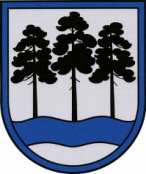 OGRES  NOVADA  PAŠVALDĪBAReģ.Nr.90000024455, Brīvības iela 33, Ogre, Ogres nov., LV-5001tālrunis 65071160, e-pasts: ogredome@ogresnovads.lv, www.ogresnovads.lv PAŠVALDĪBAS DOMES ĀRKĀRTAS SĒDES PROTOKOLA IZRAKSTS14.Par amatu savienošanas atļauju Ogres novada pašvaldības izpilddirektoram Likuma “Par interešu konflikta novēršanu valsts amatpersonu darbībā” (turpmāk – Likums) 4.panta pirmās daļas 14.punktā noteikts, ka pašvaldības izpilddirektors ir valsts amatpersona. Likuma 4.panta pirmās daļas 16.punktā noteikts, ka publiskas personas iestādes vadītājs un viņa vietnieks ir valsts amatpersona.Līdz ar to, gan  pašvaldības izpilddirektoram, gan publiskas personas iestādes vadītājam ir saistoši Likumā valsts amatpersonai noteiktie pienākumi, ierobežojumi un aizliegumi.Valsts amatpersonām Likuma 6.pantā noteikti vispārējie amata savienošanas ierobežojumi, bet Likuma 7.pantā noteikti speciālie valsts amatpersonas amata savienošanas ierobežojumi.Likuma 7.panta ceturtās daļas 2.punkta “b” apakšpunkts noteic, ka pašvaldības izpilddirektors papildus šā likuma 6.panta ceturtajā daļā noteiktajam var savienot valsts amatpersonas amatu tikai ar citu amatu publiskas personas institūcijā, ja tas nerada interešu konfliktu un ir saņemta tās valsts amatpersonas vai koleģiālās institūcijas rakstveida atļauja, kura attiecīgo personu iecēlusi, ievēlējusi vai apstiprinājusi amatā.Likuma 8.¹panta pirmā daļa noteic pienākumu personai, kura, stājoties valsts amatpersonas amatā, vienlaikus ieņem citu amatu un šāda amatu savienošana ir pieļaujama, saņemot amatpersonas (institūcijas) rakstveida atļauju, pirms iecelšanas, ievēlēšanas vai apstiprināšanas amatā rakstveidā iesniegt šai amatpersonai (institūcijai) lūgumu atļaut valsts amatpersonas amatu savienot ar citu amatu. Ņemot vērā, ka pašvaldības izpilddirektors pārstāv pašvaldības administrāciju, izpilddirektoram atbilstoši likumam “Par pašvaldībām” jāparedz tādas pilnvaras, lai iespēju robežās tiktu ievērots varas dalīšanas princips, tajā skaitā jānodrošina neatkarība administrācijas darba vadīšanā. Turklāt pašvaldības izpilddirektora pilnvaras pašvaldības administrācijas pārvaldībā, tajā skaitā attiecībā uz administrācijas darbinieku pieņemšanu darbā vai atbrīvošanu no tā, nevar tikt nodotas domes priekšsēdētājam.Katrai pašvaldības domei ir tiesības pašvaldības nolikumā noteikt izpilddirektoram pienākumus, kas nav minēti likumā, taču ievērojot likuma ietvaru un izpilddirektora kompetenci pašvaldības administrācijas vadībā.Izpilddirektora padotībā ir pašvaldības administrācija – gan centrālā administrācija, kas nodrošina domes darbu, tās organizatorisko un tehnisko apkalpošanu, finanšu, juridisko, plānošanas u.c. nodrošinājumu (struktūrvienības vai atsevišķi darbinieki, izņemot darbiniekus, kas ir tiešā domes priekšsēdētāja padotībā, piemēram, domes priekšsēdētāja biroja darbinieki), kā arī citas pašvaldības iestādes (tajā skaitā aģentūras), kas veido pašvaldības institucionālo struktūru.Attiecībā uz pašvaldības kapitālsabiedrību pārvaldību izpilddirektora kompetence ir noteikta Publiskas personas kapitāla daļu un kapitālsabiedrību pārvaldības likumā, saskaņā ar ko likumā paredzētos kapitāla daļu turētāja lēmumus pieņem pašvaldības izpilddirektors.Izpilddirektors ierosina domei iecelt amatā vai atbrīvot no amata pašvaldības iestāžu vadītājus, kā arī iesniedz domei priekšlikumus par pašvaldības iestāžu un pašvaldības kapitālsabiedrību izveidošanu, reorganizēšanu un likvidēšanu. Izpilddirektors domes nolikumā noteiktajā kārtībā pieņem darbā un atbrīvo no darba pašvaldības administrācijas darbiniekus.Saskaņā ar Ogres novada pašvaldības 2021. gada 1. jūlija saistošo noteikumu Nr.12/2021 “Ogres novada pašvaldības nolikums” (turpmāk – Nolikums) 22. punktu, Ogres novada pašvaldības Centrālo administrāciju vada izpilddirektors. Saskaņā nolikuma 46.5. apakšpunktu, Centrālās administrācijas darbības tiesiskuma un lietderības kontroli īsteno Ogres novada pašvaldības domes priekšsēdētājs.Ņemot vērā augstāk minēto, lai Ogres novada pašvaldības izpilddirektors vienlaikus varētu pildīt Centrālās administrācijas vadītāja pienākums, pašvaldības domei jāsniedz attiecīga atļauja amatu savienošanai, saskaņā ar Likuma 7.panta ceturtās daļas 2.punkta “b” apakšpunktu un 8.¹panta pirmo daļu, nepieciešams saņemt Pašvaldības domes atļauju.Likuma 8.¹panta piektās daļas 1.punkts noteic valsts amatpersonai (institūcijai) pienākumu, saņemot šā panta pirmajā, otrajā vai trešajā daļā minēto lūgumu atļaut valsts amatpersonas amatu savienot ar citu amatu, ir pienākums: izvērtēt, vai amatu savienošana neradīs interešu konfliktu, nebūs pretrunā ar valsts amatpersonai saistošām ētikas normām un nekaitēs valsts amatpersonas tiešo pienākumu pildīšanai.Likuma 1.panta 5.punktā noteikts, ka interešu konflikts ir situācija, kurā valsts amatpersonai, pildot valsts amatpersonas amata pienākumus, jāpieņem lēmums vai jāpiedalās lēmuma pieņemšanā, vai jāveic citas ar valsts amatpersonas amatu saistītas darbības, kas ietekmē vai var ietekmēt šīs valsts amatpersonas, tās radinieku vai darījumu partneru personiskās vai mantiskās intereses. Izvērtējot Ogres novada pašvaldības izpilddirektora amata pienākumus un pašvaldības Centrālās administrācijas vadītāja amata pienākumus, kas noteikti normatīvajos aktos un Nolikumā, secināms, ka pašvaldības izpilddirektora amata savienošana ar Centrālās administrācijas vadītāja pienākumu izpildi pati par sevi interešu konfliktu nerada, kā arī nav pretrunā ar valsts amatpersonai saistošajām ētikas normām un nekaitēs valsts amatpersonas tiešo pienākumu pildīšanai.Atbilstoši Likuma vispārīgajam regulējumam amatpersona pati ir atbildīga par interešu konflikta nepieļaušanu un valsts amatpersonas ētikas normu ievērošanu, tāpēc, neraugoties uz kompetentās institūcijas doto atļauju savienot amatus, Ogres novada pašvaldības izpilddirektoram ir pienākums jebkurā brīdī izvērtēt interešu konflikta iespējamību un rīcības atbilstību amatpersonas ētikas normām, ja, pildot pašvaldības izpilddirektora amata pienākumus un Centrālās administrācijas vadītāja amata pienākumus, pastāv iespēja nonākt interešu konflikta situācijā.Ņemot vērā minētos apsvērumus un pamatojoties uz likuma “Par interešu konflikta novēršanu valsts amatpersonu darbībā” 7.panta ceturtās daļas 2.punkta “b” apakšpunktu 8.¹panta piektās daļas 1.punktu,balsojot: “Par” – 23 balsis (Toms Āboltiņš, Liene Cipule, Edgars Gribusts, Egils Helmanis, Jānis Iklāvs, Jānis Kaijaks, Dace Kļaviņa, Pāvels Kotāns, Andris Krauja, Atvars Lakstīgala, Jānis Lūsis, Artūrs Mangulis, Mariss Martinsons, Dace Māliņa, Dace Nikolaisone, Jānis Siliņš, Gints Sīviņš, Dainis Širovs, Valentīns Špēlis, Raivis Ūzuls, Ilmārs Zemnieks, Dzirkstīte Žindiga, Indulis Trapiņš), “Pret” – nav, “Atturas” – nav,Ogres novada pašvaldības dome NOLEMJ:atļaut Ogres novada pašvaldības izpilddirektoram savienot amatu ar Ogres novada Centrālās administrācijas vadītāja pienākumiem.(Sēdes vadītāja,domes priekšsēdētāja E.Helmaņa paraksts)Ogrē, Brīvības ielā 33Nr.2    2021. gada 1. jūlijā